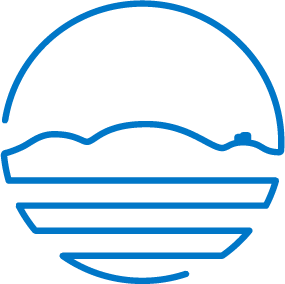 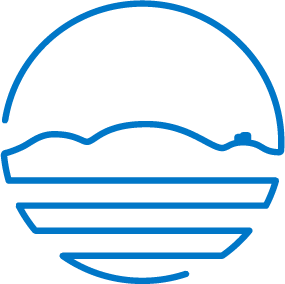 Objednávka č. 20220006Datum vystavení dokladu: 04.01.2022 Dodací lhůta:Vyřizuje: Specifikace objednávky (text)Objednáváme u Vás na základě cenové nabídky ze dne 9.11.2020 výrobu a dodání kontejneru pro nosič kontejnerů MAN.  1.  ks 1 - kontejner 4250x2200x500mm - 4,6 m3, výška háku 1000 mm, rozteč ližin 1060 mm, dno 4mm, boky 3mm, lem-jekl 80x40x3mm, nosnost 2500 kg, barva modrá RAL 5017, výroba dle DIN 30.722, pružina s výpalkama, spec. výkovky klapačka vrat, oka sklopné zapuštěné v podlaze - nostnost oka 2,5 t 10 ks.  K převzetí  je pověřen                       tel. č.                     , který bude uveden  a podepsán na předávacím protokolu nebo dodacím listu.Pozn.: Tato objednávka bude uveřejněna v registru smluv.  NAVARA ABROLLKIPPER a.s.                                                                             IČO: 04048636                                               Znojemská 1625                                             69123	PohořeliceRazítko a podpis dodavateleRazítko a podpis odběrateleFakturu zašlete písemně nebo elektronicky na adresu uvedenou v hlavičce objednávky. Na faktuře uveďte číslo objednávky nebo přiložte její potvrzenou kopii.Fakturu zašlete písemně nebo elektronicky na adresu uvedenou v hlavičce objednávky. Na faktuře uveďte číslo objednávky nebo přiložte její potvrzenou kopii.Středisko: 1. Středisko vodovodů HustopečeUrčeno pro: vozidlo MAN Předpokládaná cena bez DPH: 70 000,00Předpokládaná cena bez DPH: 70 000,00